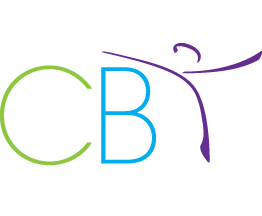 WARDROBECostume Loan Request______________________________________________________________________________________Date______________________________________________________________________________________Person/Group Making Request______________________________________________________________________________________Address______________________________________________________________________________________Phone NumberCostumes Requested (Describe in sufficient detail:  number loaned, type, color, pieces per, etc.)________________________________________________________________________________________________________________________________________________________________________________________________________________________________________________________________________________________________________________________________________________________Costume Laundering/Cleaning Instructions (if necessary)	  Hand or machine wash on delicate in cold water.	       Hang dry (please do not use wire hangers as they cause rust spots).	  Dry Clean by Baryames Cleaners.Date to be returned ___________________I agree that all costumes (and associated pieces) borrowed will be returned in as good condition as when loaned out. All pieces will be accounted for when the costumes are returned. I agree to launder costumes as noted above prior to their return. Costumes will be retuned by the date listed above. No alterations should be done without the approval of a CBT Wardrobe Chair. Any approved alterations or changes to the costume(s) should be removed prior to returning them. In the event that a costume, or costumes, are damaged, destroyed, or are otherwise not returned, I agree to pay for the cost of replacement as determined by a Wardrobe Chair in consultation with the CBT Board._____________________________________Signature of Requester_____________________________________Signature and Title of CBT RepresentativeWardrobe Copy		Borrower’s Copy